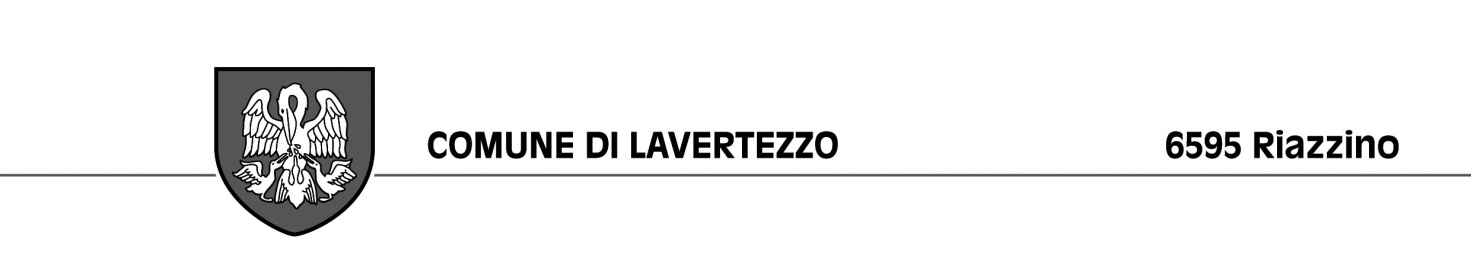 1. Preventivo – prestazioni obbligatorieÈ richiesta la concessione per i loculi del cimitero di Lavertezzo.2. Preventivo – prestazioni facoltativeÈ desiderata l’iscrizione?   	sì	noSe sì, indicare il testo dell’iscrizione (cognome nome anno di nascita-anno di morte):OsservazioniLa composizione della lastra dev’essere strutturata per la custodia di quante urne cinerarie (massimo 3):      OsservazioniÈ desiderata la fotoceramica?   	sì	noSe sì	a colori	in bianco e neroLa invitiamo a trasmetterci una fotografia con l’accettazione del preventivo.Eventuali ritocchi alla fotografia, saranno fatturati a parte.OsservazioniÈ desiderata la fornitura e la posa del lumino?   	sì	no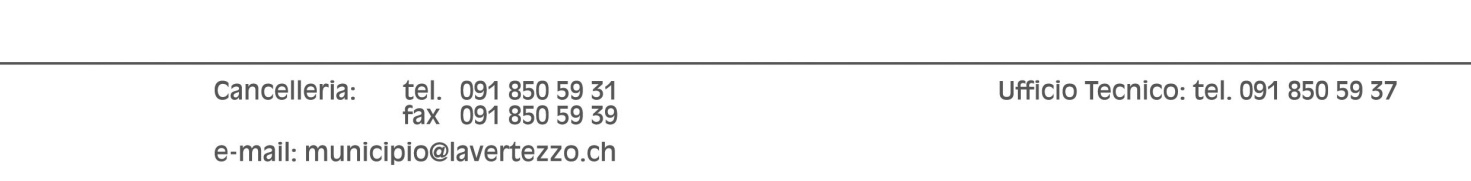 2.4 Trasferta (art. 45 cpv 2 let. f)La modifica ulteriore della lastra di marmo del loculo cinerario, dopo la prima composi-
zione, sarà prelevata una tassa di CHF 60.—.2.5 Deposizione urna cinerariaNel caso in cui la prestazione di servizio fosse richiesta al di fuori della fascia oraria 08.00-17.00 dei giorni feriali, su richiesta degli eredi, in coordinazione con i servizi comunali, sarà riscosso l’importo di CHF 145.—.2.6 Sostituzione lastra di marmo del loculo cinerarioNel caso in cui gli eredi avessero l’esigenza di procedere alla sostituzione, si riscuoterà l’importo di CHF 60.—.3. Disegno lastra – iscrizione, accessori, ecc.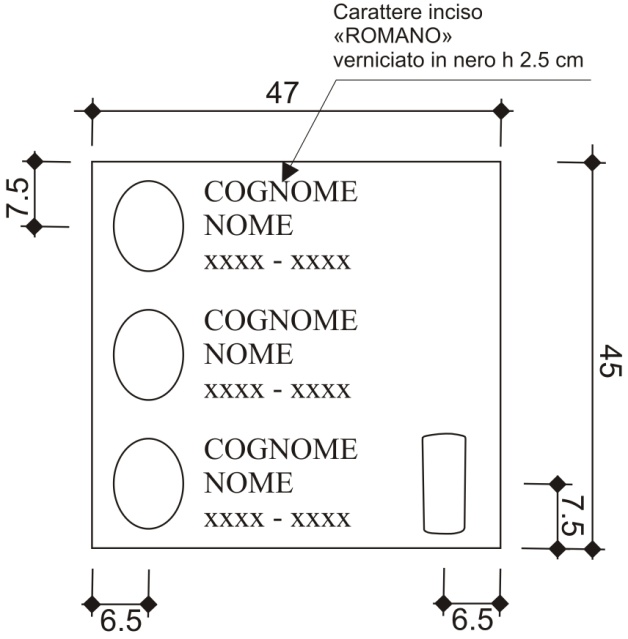 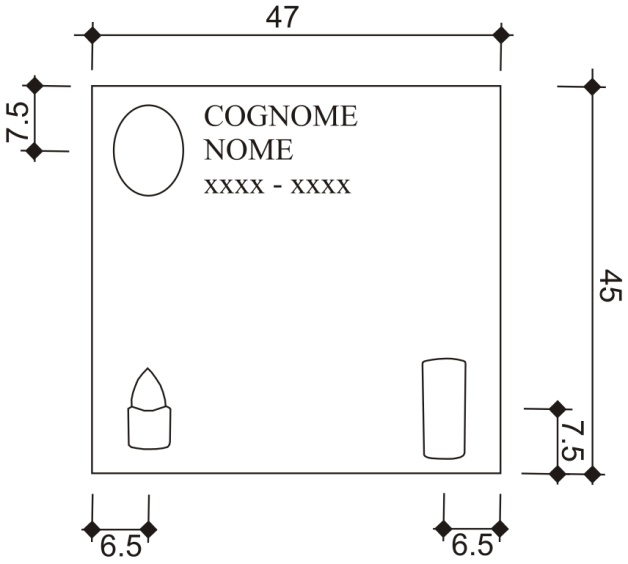 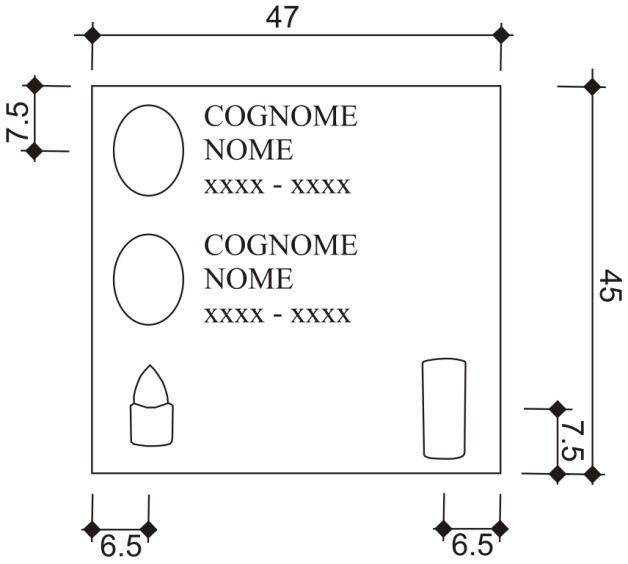 4. Termini di consegna5-7 giorni dalla ricezione in Cancelleria comunale del presente documento, debitamente compilato e sottoscritto, per cui si prevede la deposizione dell’urna cineraria nel loculo il giorno di       alle ore      .Rappresentante degli eredi	     Indirizzo	     NAP e domicilio	     Grado di parentela	     Data	     Firma:	…………………………………Il formulario compilato e firmato in originale dev’essere trasmesso alla Cancelleria comunale.